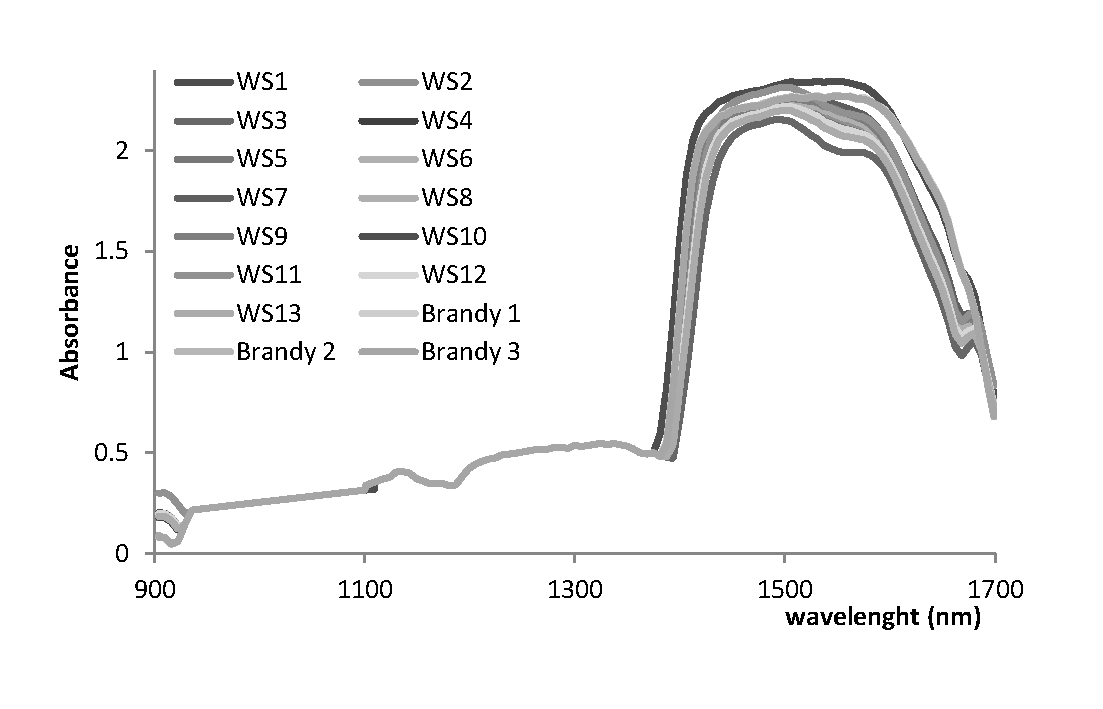 Supplementary Material 2. NIR spectra of wine spirit (WS) and brandies samples